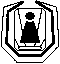 INSTITUT ZA NEONATOLOGIJUBEOGRAD, Ul. kralja Milutina br.50Telefoni:  Direktor Instituta         3615-049Pomoćnik direktora         3615-046Fax: 3619-045  -  E-mail: office@neonatologija.rsBroj:  3191/13      Datum: 21.01.2020.Na osnovu člana 63 stav 1 Zakona o javnim nabavkama (''Sl. glasnik RS'', br. 124/12, 14/15 i 68/15), vrši se izmena  i dopuna konkursne dokumentacije za nabavku lekova u  otvorenom postupku javne nabavke broj 16/2019, objavljena na Portalu javnih nabavki i Internet stranici naručioca, dana 26.12.2019. godine na sledeći način:1.Menja se „UPUTSTVO o načinu kako se dokazuje ispunjenost DODATNIH uslova iz čl.76. Zakona o javnim nabavkama (»Službeni glasnik RS«, br. 124/2012, 14/15 i 68/15) “ na sledeći način:Umesto:»UPUTSTVOo načinu kako se dokazuje ispunjenost DODATNIH uslova iz    čl.76. Zakona o javnim nabavkama (»Službeni glasnik RS«, br. 124/2012, 14/15 i 68/15) U skladu sa čl.77 stav 2. Zakona o javnim nabavkama i čl. 20. Pravilnika o obaveznim elementima konkursne dokumentacije u postupcima javnih nabavki i načinu dokazivanja ispunjenosti uslova (»Sl. glasnik RS« br. 86/15) dostaviti sledeću dokumentaciju kao dokaz o ispunjavanju uslova iz člana 76. Zakona o javnim nabavkama i to da ponuđač raspolaže dovoljnim finansijskim kapacitetom se dokazuje: bilansom uspeha sa mišljenjem ovlašćenog revizora ili dostavljanjem Izveštaja o bonitetu Agencije za privredne registre, za prethodne tri obračunske godine.Ukoliko ponuđač iskaže negativan poslovni rezultat u bilo kojoj od tri prethodne godine, smatraće se da je dostavljena ponuda neprihvatljiva.Ukoliko ponuđač u smislu člana 37. Zakona o računovodstvu i reviziji (Sl. Glasnik RS. Br.46/2006, 111/2009) nema obavezu da vrši reviziju finansijskih izveštaja, Bilans uspeha  može dostavoti i bez mišljenja ovlašćenog revizora, uz dokaz da nema obavezu primene navedenog člana. U tom slučaju priložiti Potvrdu o registraciji redovnog godišnjeg finansijskog izveštaja APR-a za navedene godine.     2.  da ponuđač ima ovlašćenje proizvođača ili nosioca dozvole za promet predmeta nabavke se dokazuje: Ponuđač je dužan da dostavi ugovor ili ovlašćenje proizvođača ili nosioca dozvole za promet kojim ga proizvođač ili nosilac dozvole za promet ovlašćuje da može da učestvuje na tenderu, za ponudu lekova tog proizvođača ili nosioca dozvole za promet (tražiti konkretno za javnu nabavku lekova za Institut za neonatologiju. Navesti naziv Instituta u ovlašćenju).Dokazi o ispunjenosti uslova, shodno članu 79 stav 1 Zakona o javnim nabavkama, mogu se dostavljati u neoverenim kopijama, a naručilac može pre donošenja odluke o dodeli ugovora, zahtevati od ponuđača, čija je ponuda na osnovu izveštaja komisije za javnu nabavku ocenjena kao najpovoljnija da dostavi original ili overenu kopiju svih ili pojedinih dokaza.	Ako ponuđač u ostavljenom, primerenom roku koji ne može biti kraći od pet dana, ne dostavi na uvid original ili overenu kopiju traženih dokaza, naručilac će njegovu ponudu odbiti kao neprihvatljivu. »Upisuje se:»UPUTSTVOo načinu kako se dokazuje ispunjenost DODATNIH uslova iz    čl.76. Zakona o javnim nabavkama (»Službeni glasnik RS«, br. 124/2012, 14/15 i 68/15) U skladu sa čl.77 stav 2. Zakona o javnim nabavkama i čl. 20. Pravilnika o obaveznim elementima konkursne dokumentacije u postupcima javnih nabavki i načinu dokazivanja ispunjenosti uslova (»Sl. glasnik RS« br. 86/15) dostaviti sledeću dokumentaciju kao dokaz o ispunjavanju uslova iz člana 76. Zakona o javnim nabavkama i to1. da ponuđač raspolaže dovoljnim finansijskim kapacitetom se dokazuje: bilansom uspeha sa mišljenjem ovlašćenog revizora ili dostavljanjem Izveštaja o bonitetu Agencije za privredne registre, za prethodne tri obračunske godine.Ukoliko ponuđač iskaže negativan poslovni rezultat u bilo kojoj od tri prethodne godine, smatraće se da je dostavljena ponuda neprihvatljiva.Ukoliko ponuđač u smislu člana 37. Zakona o računovodstvu i reviziji (Sl. Glasnik RS. Br.46/2006, 111/2009) nema obavezu da vrši reviziju finansijskih izveštaja, Bilans uspeha  može dostavoti i bez mišljenja ovlašćenog revizora, uz dokaz da nema obavezu primene navedenog člana. U tom slučaju priložiti Potvrdu o registraciji redovnog godišnjeg finansijskog izveštaja APR-a za navedene godine.     2.  da ponuđač ima ovlašćenje proizvođača ili nosioca dozvole za promet predmeta nabavke (osim za neregistrovane lekove – partije 2, 3, 4, 16, 17, 18, 19 i 20): se dokazuje: Ponuđač je dužan da dostavi ugovor ili ovlašćenje proizvođača ili nosioca dozvole za promet kojim ga proizvođač ili nosilac dozvole za promet ovlašćuje da može da učestvuje na tenderu, za ponudu lekova tog proizvođača ili nosioca dozvole za promet (tražiti konkretno za javnu nabavku lekova za Institut za neonatologiju. Navesti naziv Instituta u ovlašćenju).Dokazi o ispunjenosti uslova, shodno članu 79 stav 1 Zakona o javnim nabavkama, mogu se dostavljati u neoverenim kopijama, a naručilac može pre donošenja odluke o dodeli ugovora, zahtevati od ponuđača, čija je ponuda na osnovu izveštaja komisije za javnu nabavku ocenjena kao najpovoljnija da dostavi original ili overenu kopiju svih ili pojedinih dokaza.	Ako ponuđač u ostavljenom, primerenom roku koji ne može biti kraći od pet dana, ne dostavi na uvid original ili overenu kopiju traženih dokaza, naručilac će njegovu ponudu odbiti kao neprihvatljivu. »